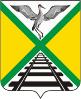  СОВЕТ МУНИЦИПАЛЬНОГО РАЙОНА                                                     «ЗАБАЙКАЛЬСКИЙ РАЙОН»   	РЕШЕНИЕ	   п.г.т.Забайкальск29 декабря 2021 года                                                                                      № 45О внесении изменений и дополнений в решение Совета муниципального района «Забайкальский район» от 24 ноября 2021 года №20 «О передаче части полномочий муниципальным районом «Забайкальский район» сельскому поселению «Даурское»В соответствии с частью 4 статьи 14, частью 4 статьи 15 Федерального закона от 06 октября 2003 года № 131-ФЗ «Об общих принципах организации местного самоуправления в Российской Федерации», Бюджетным Кодексом Российской Федерации, учитывая целесообразность исполнения полномочий сельским поселением, руководствуясь статьей 24 Устава муниципального района «Забайкальский район», Совет муниципального района «Забайкальский район» решил:Внести в решение Совета муниципального района «Забайкальский район» от 24 ноября 2021 года №20 «О передаче части полномочий муниципальным районом «Забайкальский район» сельскому поселению «Даурское» изменение следующего содержания: 1.1. пункт 1 дополнить подпунктом 1.7. «обеспечение проживающих в поселении и нуждающихся в жилых помещениях малоимущих граждан жилыми помещениями, организация строительства и содержания муниципального жилищного фонда, создание условий для жилищного строительства, а также иных полномочий органов местного самоуправления в соответствии с жилищным законодательством.»2. Администрации муниципального района «Забайкальский район» заключить соглашение с Администрацией сельского поселения «Даурское» о передаче полномочий с 01.01.2022 года, с учетом изменений по пункту 1 настоящего решения, с передачей иных межбюджетных трансфертов. 3. Официально опубликовать и обнародовать настоящее решение в порядке, установленном Уставом муниципального района «Забайкальский район».4. Контроль за исполнением данного решения возложить на и.о. главы муниципального района «Забайкальский район».И.о. главы муниципального района  «Забайкальский район»                                                           В.Н. Беломестнова